LEMBAR OBSERVASIPengukuran Skala NyeriA. Data Karakteristik Responden	Nama 			:	Umur			:	TB			:	BB			:Alamat			:	Tanggal pengkajian     :B. Lembar Observasi	Pengukuran nyeri mengunakan skala nyeri numerik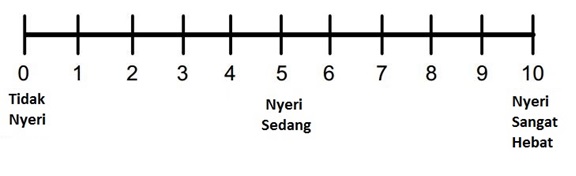 C.Pengukuran Intensitas skala nyeri	TTV  (Vital Sign) 	TD  :	RR	:                    		Ket :Nyeri berkurang (1-3)Nyeri tetap >4NoKeluhanPrePrePostPostNoKeluhanYaTidakYaTidak1Klien merasakan nyeri abdomen dan sakit punggung 2Klien merasakan kram3Skala Nyeri